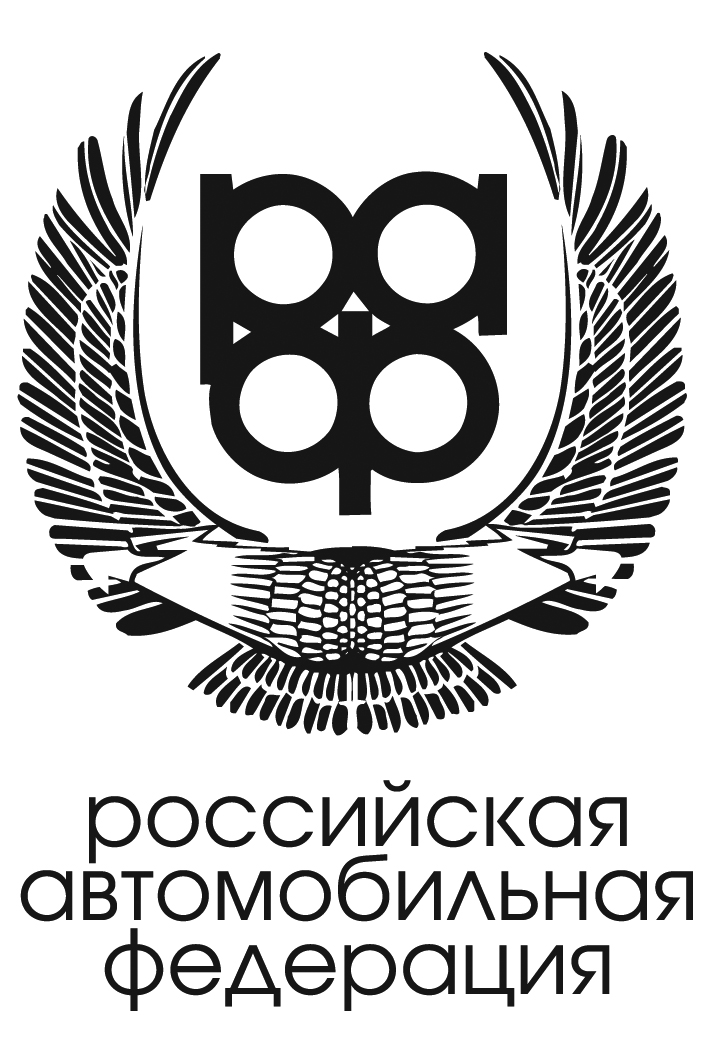 РОССИЙСКАЯ АВТОМОБИЛЬНАЯ ФЕДЕРАЦИЯРОССИЙСКАЯ АВТОМОБИЛЬНАЯ ФЕДЕРАЦИЯРОССИЙСКАЯ АВТОМОБИЛЬНАЯ ФЕДЕРАЦИЯРОССИЙСКАЯ АВТОМОБИЛЬНАЯ ФЕДЕРАЦИЯРОССИЙСКАЯ АВТОМОБИЛЬНАЯ ФЕДЕРАЦИЯРОССИЙСКАЯ АВТОМОБИЛЬНАЯ ФЕДЕРАЦИЯРОССИЙСКАЯ АВТОМОБИЛЬНАЯ ФЕДЕРАЦИЯЗачетная группаСтартовый номерАКТ ТЕХНИЧЕСКОГО ОСМОТРААКТ ТЕХНИЧЕСКОГО ОСМОТРААКТ ТЕХНИЧЕСКОГО ОСМОТРААКТ ТЕХНИЧЕСКОГО ОСМОТРААКТ ТЕХНИЧЕСКОГО ОСМОТРААКТ ТЕХНИЧЕСКОГО ОСМОТРААКТ ТЕХНИЧЕСКОГО ОСМОТРАДата соревнованияДата соревнованияСтатус соревнованияСтатус соревнованияУчастникУчастникВодительВодительТехнический паспорт №Технический паспорт №Марка автомобиляМарка автомобиляМодель Год выпускаКузов №Двигатель, модельДвигатель, модельОбъем цилиндровОбъем цилиндровВес автомобиляВес автомобиляВес автомобиляНаличие омологированных узлов и агрегатов. В т.ч. каркас безопасности.Наличие омологированных узлов и агрегатов. В т.ч. каркас безопасности.Что омологированоЧто омологированоСертификат ФИА,РАФ  №Сертификат ФИА,РАФ  №Соответствие карте омологацииСоответствие карте омологацииСоответствие карте омологацииотметка технического контролераотметка технического контролераНаличие омологированных узлов и агрегатов. В т.ч. каркас безопасности.Наличие омологированных узлов и агрегатов. В т.ч. каркас безопасности.Наличие омологированных узлов и агрегатов. В т.ч. каркас безопасности.Наличие омологированных узлов и агрегатов. В т.ч. каркас безопасности.Наличие опломбированных узлов и агрегатовНаличие опломбированных узлов и агрегатовЧто опломбированоЧто опломбированоВид опломбирования (отложенное вскрытие / Проверка на соответствие КиТТ)Вид опломбирования (отложенное вскрытие / Проверка на соответствие КиТТ)№ пломбы№ пломбыНаличие акта отметка технического контролераотметка технического контролераНаличие опломбированных узлов и агрегатовНаличие опломбированных узлов и агрегатовНаличие опломбированных узлов и агрегатовНаличие опломбированных узлов и агрегатовМарка, МодельМарка, МодельОмологация №Омологация №Дата выпуска / не использовать  после даты.Дата выпуска / не использовать  после даты.Дата выпуска / не использовать  после даты.отметка технического контролераотметка технического контролераВодительское сидениеВодительское сидениеРемни безопасностиРемни безопасностиЗащитный шлемЗащитный шлемКомбинезонКомбинезонПерчатки, обувь, бельеПерчатки, обувь, бельеЗамечания Технической ИнспекцииЗамечания Технической ИнспекцииЗамечания Технической ИнспекцииЗамечания Технической ИнспекцииЗамечания Технической ИнспекцииЗамечания Технической ИнспекцииЗамечания Технической ИнспекцииЗамечания Технической ИнспекцииЗамечания Технической ИнспекцииЗамечания Технической ИнспекцииЗамечания Технической ИнспекцииЗаключение Технической ИнспекцииЗаключение Технической ИнспекцииЗаключение Технической ИнспекцииЗаключение Технической ИнспекцииЗаключение Технической ИнспекцииЗаключение Технической ИнспекцииЗаключение Технической ИнспекцииЗаключение Технической ИнспекцииЗаключение Технической ИнспекцииЗаключение Технической ИнспекцииЗаключение Технической ИнспекцииСоответствие предъявленного автомобиля заявленному классу:Соответствие предъявленного автомобиля заявленному классу:Соответствие предъявленного автомобиля заявленному классу:Соответствие предъявленного автомобиля заявленному классу:Соответствие предъявленного автомобиля заявленному классу:Соответствие предъявленного автомобиля заявленному классу:СООТВЕТСТВУЕТ / НЕ СООТВЕТСТВУЕТСООТВЕТСТВУЕТ / НЕ СООТВЕТСТВУЕТСООТВЕТСТВУЕТ / НЕ СООТВЕТСТВУЕТСООТВЕТСТВУЕТ / НЕ СООТВЕТСТВУЕТСООТВЕТСТВУЕТ / НЕ СООТВЕТСТВУЕТПо результату проведения Технической инспекции, автомобиль к соревнованиюПо результату проведения Технической инспекции, автомобиль к соревнованиюПо результату проведения Технической инспекции, автомобиль к соревнованиюПо результату проведения Технической инспекции, автомобиль к соревнованиюПо результату проведения Технической инспекции, автомобиль к соревнованиюПо результату проведения Технической инспекции, автомобиль к соревнованиюДОПУЩЕН / НЕ ДОПУЩЕНДОПУЩЕН / НЕ ДОПУЩЕНДОПУЩЕН / НЕ ДОПУЩЕНДОПУЩЕН / НЕ ДОПУЩЕНДОПУЩЕН / НЕ ДОПУЩЕНДАТАДАТАТЕХНИЧЕСКИЙ КОМИССАРТЕХНИЧЕСКИЙ КОМИССАРТЕХНИЧЕСКИЙ КОМИССАРТЕХНИЧЕСКИЙ КОМИССАРТЕХНИЧЕСКИЙ КОМИССАРТЕХНИЧЕСКИЙ КОМИССАРПодпись Технического комиссараПодпись Технического комиссараПодпись Технического комиссараЗаполняется на ТИЗаполняется на ТИЗаполняется на ТИЗаполняется на ТИЗаполняется на ТИЗаполняется на ТИЗаполняется участникомЗаполняется участникомЗаполняется участникомЗаполняется участникомЗаполняется участникомЗаполняется участником